ワークシート紙を加工する―じゃばら折り―	一枚の紙を交互に折って，じゃばら折りの立体をつくってみましょう。紙を折ってできたが，　光の加減による美しいグラデーションを生み出します。別紙のシートをもとにじゃばら折りを折ってみましょう。じゃばら折りのつくり方と構造を知りましょう。テープ状の紙を用意し，二つ折りにする。 	②完成の形を予想し，立体の中心となる方向へ向かっての形を折る。立体の中心位置はじゃばらの長さによって変わる。③紙を開き，山折り，谷折りの方向を確認する。これが立体の一列分の型紙となる。④型紙をもとに展開図を描く。鉛筆の線は，折る前に消しておくときれいに仕上がる。鉄筆などで，あらかじめ折り線をつけておく。⑤折り線にそって折る。先に，平行な縦線を交互に折っておくと折りやすい。⑥全て折ったら，両端を接着する。上下の開口部は，糸などを通してしぼ絞るとよい。3．実践してみましょう。（画用紙などに，つくりやすい大きさにコピーしてお使いください）型紙 	型紙をもとに展開図を描こう。じゃばらは好きな長さに設定する。ワークシートこのシートはつくりやすい大きさにコピーしてご利用ください。基本編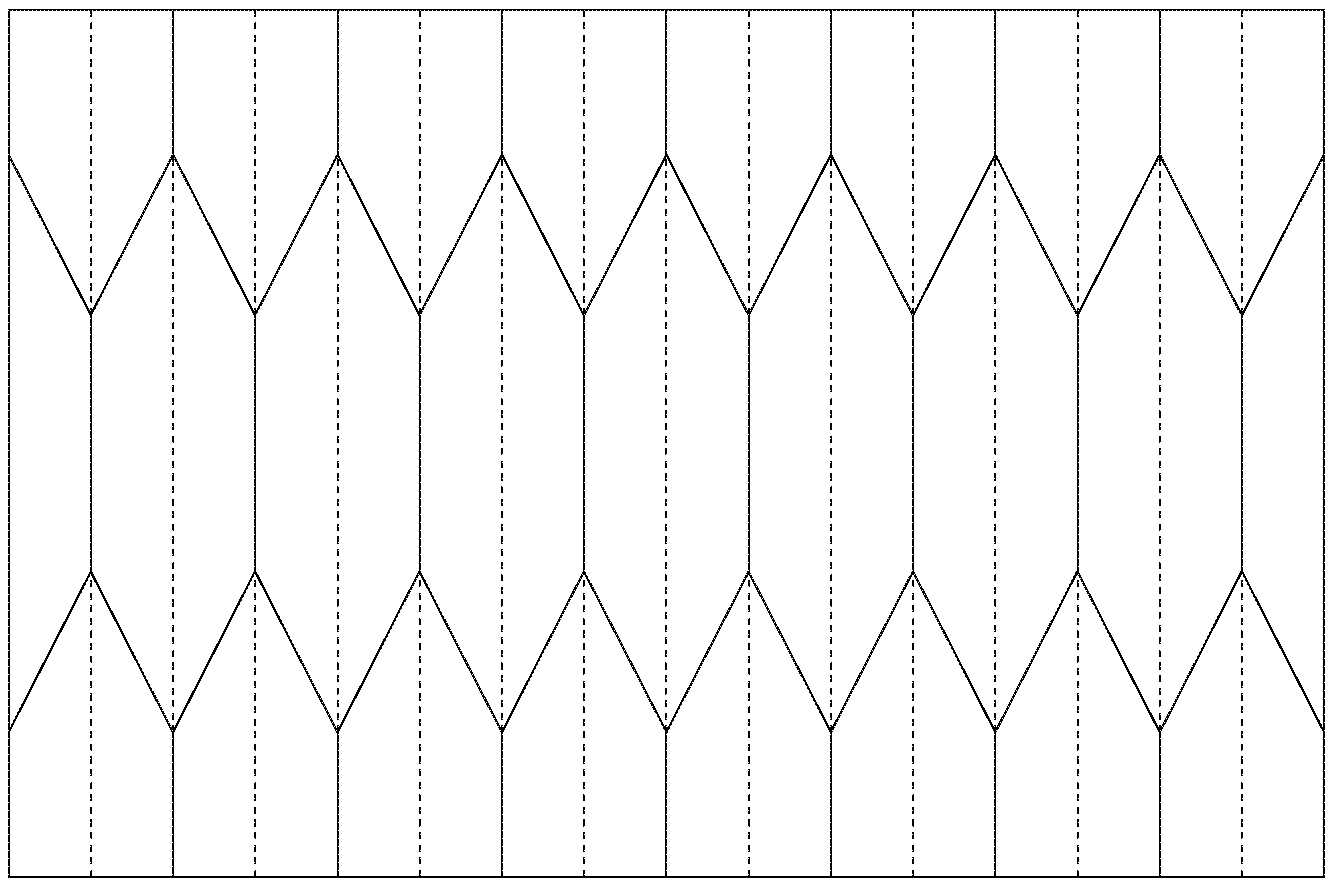 応用編